         Visa Status :    Under Cancellation          Availability :     Immediate Career Objective:To effectively utilize the knowledge and experience gained in Accounting field to demonstrate the acquired skills in professional way.To gain recognition & to contribute to the growth of the organization.EMPLOYMENT RECORDS:  (6 Years working in Dubai as an Accountant)Al Shami Sugar & Grains PackingDubai, UAEAccountantFrom June 2015 to Present  Responsibilities &Duties:Reconciliation of bank accountsManaging Accounts payable and receivable accountsArranging and Verifying the documents for Vat purposeReconciliation of Suppliers Statement & Preparing the PaymentCustomer Follow Up & Collecting the PaymentPreparing & Checking of Sales InvoicesChecking of purchase invoice, banking transactions and cash transactions.Carried out payroll processing tasks for over 50 employeesCompile and analyze financial information to prepare entries to accounts, such as general ledger accounts, and document business transactions.Collecting the cash collection & depositing to BankMonthly sales reports & Expense Schedule.Handling Petty cash & daily cash paymentsManage day to day financial transactions of the companyPreparation of  Debit Note and Credit Note Control over credit monitoring system of an OrganizationMaintains Accounting data basis; Processing backupsCalculating and checking to make payments, ensure transactions are recorded in correct head of AccountsPreparation and monitoring of sales register and collection registerEnsure that the payment of the invoices are completed within a timely manner and in accordance with the payment termsCommunicating Orally and Written to ClientsKeeping Track of every transaction and logging details into a systemGeneration of outstanding reportsControl on ageing reports on daily, periodical basis  Treasure  Box Trading L.L.CDubai, UAEAccountantFrom November 2012 to February 2014 Responsibilities &Duties:Reconciliation of bank accountsUpdating balance of Accounts receivables and payablesChecking of sales invoice, purchase invoice, banking transactions and cash transactions.Monthly sales reports& Expense Schedule.Monitor and review accounting and related system reports for accuracy and completenessCash flow Analysis.Preparation of  Debit Note and Credit NoteMaintaining records of personal filesMaking profit & loss account and balance sheetMaking Quotations & LPO.Educational Profile:Bachelor of Commerce (B.com)Calicut University-Kerala, India.Plus 2 (Commerce) from Board of Higher Secondary Education, Kerala, India.S.S.L.C (Secondary School Leaving Certificates) from Govt. Kerala, IndiaComputer Proficiency 		MS OfficeAccounting Package Tally9, Peachtree, Quick bookLanguages Known	English, Hindi and MalayalamPersonal InformationDate of Birth	:	22 December 1984Gender		:MaleMarital Status	:MarriedNationality	:	Indian	Personal Strength	Hard work & Responsible Natured.Good communication skills.Ability to perform well with little or no direction and to prioritize work.Calm & controlled personAbility to work as a team member as well as independently.Detail oriented and flexible.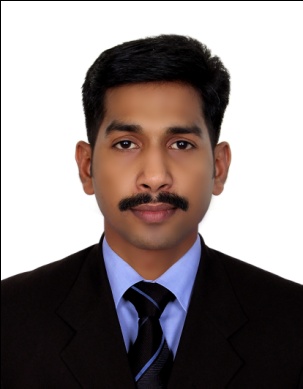 Rajeesh  Rajeesh-392857@2freemail.com